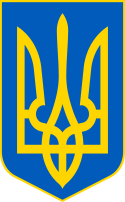 У К Р А Ї Н ААВАНГАРДІВСЬКА СЕЛИЩНА  РАДАОДЕСЬКОГО РАЙОНУ ОДЕСЬКОЇ ОБЛАСТІР І Ш Е Н Н Я               Відповідно до клопотання ЖКП «Драгнава» від 26.10.2022 року № 396, від 07.11.2022 року № 421, від 09.11.2022 року № 429, рішення Авангардівської селищної ради №107-VIII від 24.12.2020р. «Про затвердження цільової комплексної Програми Авангардівської селищної ради щодо надання матеріальної допомоги мешканцям громади на 2021-2023 роки» та керуючись ст. 26 Закону України «Про місцеве самоврядування в Україні», Авангардівська селищна рада  ВИРІШИЛА:	1.  Внести зміни до рішення Авангардівської селищної ради №1109-VIII від 23.12.2021р. «Про затвердження списку працівників житлово-комунального господарства підприємств, установ і організацій, засновником яких є Авангардівська селищна рада на отримання щомісячної грошової допомоги у 2022 році», а саме викласти Додаток до рішення в новій редакції (додається). 2. Контроль за виконанням рішення покласти на постійну комісію з питань  охорони здоров’я, соціального захисту, освіти, сім’ї,  молоді, спорту, туризму та культури.  Селищний голова	                    	                          Сергій ХРУСТОВСЬКИЙ№1472-VІІІвід 10.11.2022Додаток до рішення Авангардівської селищної ради від 10.11.2022 №1472-VІІІ        Секретар ради 			                      	Валентина ЩУРПро внесення змін до рішення Авангардівської селищної ради №1109-VIII від 23.12.2021р. «Про  затвердження       списку       працівників житлово-комунального господарства підприємств, установ і організацій, засновником яких є Авангардівськаселищна рада на отримання щомісячної грошової допомоги у 2022 роціСписок працівників житлово-комунального господарства підприємств, установ і організацій, засновником яких є Авангардівська селищна рада на отримання щомісячно грошової допомоги у 2022 роціСписок працівників житлово-комунального господарства підприємств, установ і організацій, засновником яких є Авангардівська селищна рада на отримання щомісячно грошової допомоги у 2022 роціСписок працівників житлово-комунального господарства підприємств, установ і організацій, засновником яких є Авангардівська селищна рада на отримання щомісячно грошової допомоги у 2022 роціСписок працівників житлово-комунального господарства підприємств, установ і організацій, засновником яких є Авангардівська селищна рада на отримання щомісячно грошової допомоги у 2022 роціСписок працівників житлово-комунального господарства підприємств, установ і організацій, засновником яких є Авангардівська селищна рада на отримання щомісячно грошової допомоги у 2022 роціСписок працівників житлово-комунального господарства підприємств, установ і організацій, засновником яких є Авангардівська селищна рада на отримання щомісячно грошової допомоги у 2022 роціСписок працівників житлово-комунального господарства підприємств, установ і організацій, засновником яких є Авангардівська селищна рада на отримання щомісячно грошової допомоги у 2022 роціПрізвище,Прізвище,Прізвище,№ з/п№ з/пім'я,ім'я,ім'я,ПосадаПосадаСумаСумапо батькові по батькові по батькові 11222334411Пірожок Юрій ОлександровичПірожок Юрій ОлександровичПірожок Юрій ОлександровичДиректорДиректор6500,006500,0022Рогачко Світлана МихайлівнаРогачко Світлана МихайлівнаРогачко Світлана МихайлівнаГоловний бухгалтер Головний бухгалтер 6500,006500,0033Загарія Світлана ІларіонівнаЗагарія Світлана ІларіонівнаЗагарія Світлана ІларіонівнаАгрономАгроном6500,006500,0044Мурачева Дарія ВікторівнаМурачева Дарія ВікторівнаМурачева Дарія ВікторівнаБухгалтерБухгалтер6500,006500,0055Перетятко Іван ПетровичПеретятко Іван ПетровичПеретятко Іван ПетровичЕнергетикЕнергетик6500,006500,0066Максимова Марина ОлександрівнаМаксимова Марина ОлександрівнаМаксимова Марина ОлександрівнаБухгалтер експертБухгалтер експерт6500,006500,0077Смолкіна Галина ВолодимирівнаСмолкіна Галина ВолодимирівнаСмолкіна Галина ВолодимирівнаКонтролер водопровідного господарстваКонтролер водопровідного господарства6500,006500,0088Семічева Світлана ВолодимирівнаСемічева Світлана ВолодимирівнаСемічева Світлана ВолодимирівнаКонтролер водопровідного господарстваКонтролер водопровідного господарства6500,006500,0099Чучко Євдокія МихайлівнаЧучко Євдокія МихайлівнаЧучко Євдокія МихайлівнаДвірникДвірник6000,006000,001010Куліш Іван ІвановичКуліш Іван ІвановичКуліш Іван ІвановичТрактористТракторист6000,006000,001111Тархов Ігор ЮрійовичТархов Ігор ЮрійовичТархов Ігор ЮрійовичРобочий по озелененнюРобочий по озелененню6000,006000,001212Мінєєва Наталія ІванівнаМінєєва Наталія ІванівнаМінєєва Наталія ІванівнаДвірникДвірник6000,006000,001313Роскола Анатолій СтепановичРоскола Анатолій СтепановичРоскола Анатолій СтепановичМашиніст насосних установокМашиніст насосних установок4000,004000,001414Спірідонова Лідія МиколаївнаСпірідонова Лідія МиколаївнаСпірідонова Лідія МиколаївнаДвірникДвірник6000,006000,001515Няго Олег ВячеславовичНяго Олег ВячеславовичНяго Олег ВячеславовичСлюсар-сантехнікСлюсар-сантехнік6000,006000,001616Кириченко Юрій ГригоровичКириченко Юрій ГригоровичКириченко Юрій ГригоровичВодій автотранспортного засобуВодій автотранспортного засобу6500,006500,001717Іванцова Оксана ПавлівнаІванцова Оксана ПавлівнаІванцова Оксана ПавлівнаКонтролер водопровідного господарстваКонтролер водопровідного господарства6500,006500,001818Єйніков Руслан БорисовичЄйніков Руслан БорисовичЄйніков Руслан БорисовичСлюсар-сантехнікСлюсар-сантехнік6000,006000,001919Бойченко Ганна ІванівнаБойченко Ганна ІванівнаБойченко Ганна ІванівнаРобочий по господарствуРобочий по господарству6000,006000,002020Поплавська Олена Костянтинівна Поплавська Олена Костянтинівна Поплавська Олена Костянтинівна РобочийРобочий6000,006000,002121Глущенко Віктор Іванович Глущенко Віктор Іванович Глущенко Віктор Іванович РобочийРобочий6000,006000,002222Кириченко Григорій ЮрійовичКириченко Григорій ЮрійовичКириченко Григорій ЮрійовичВантажникВантажник6500,006500,002323Мармусевич Ірина ВікторівнаМармусевич Ірина ВікторівнаМармусевич Ірина ВікторівнаБухгалтерБухгалтер6500,006500,002424Чабан Михайло ГригоровичЧабан Михайло ГригоровичЧабан Михайло ГригоровичЕлектромонтер Електромонтер 6500,006500,002525Волошина Наталія КостянтинівнаВолошина Наталія КостянтинівнаВолошина Наталія КостянтинівнаРобочий по озелененню Робочий по озелененню 6000,006000,002626Левенець Любов ЄвгенівнаЛевенець Любов ЄвгенівнаЛевенець Любов ЄвгенівнаДвірникДвірник6000,006000,002727Мельник Галина ДмитрівнаМельник Галина ДмитрівнаМельник Галина ДмитрівнаДвірникДвірник6000,006000,002828Євтодій Іван ВасильовичЄвтодій Іван ВасильовичЄвтодій Іван ВасильовичВантажникВантажник6500,006500,002929Красноперова Людмила ІванівнаКрасноперова Людмила ІванівнаКрасноперова Людмила ІванівнаДвірникДвірник6000,006000,003030Татарчук Наталія ОлександрівнаТатарчук Наталія ОлександрівнаТатарчук Наталія ОлександрівнаЕкономіст бухгалтерського обліку і аналізуЕкономіст бухгалтерського обліку і аналізу6500,006500,003131Дмітрієва Ольга ВолодимирівнаДмітрієва Ольга ВолодимирівнаДмітрієва Ольга ВолодимирівнаКонтролер водопровідного господарстваКонтролер водопровідного господарства6500,006500,003232Чабан Юлія ВікторівнаЧабан Юлія ВікторівнаЧабан Юлія ВікторівнаРобочий по господарствуРобочий по господарству6000,006000,003333Ніколайчук Сергій ПетровичНіколайчук Сергій ПетровичНіколайчук Сергій ПетровичТехнік з експлуатації мереж і споруд водопровідного господарстваТехнік з експлуатації мереж і споруд водопровідного господарства6500,006500,003434Голявінській Сергій ВолодимировичГолявінській Сергій ВолодимировичГолявінській Сергій ВолодимировичВодій автотранспортного засобуВодій автотранспортного засобу6500,006500,003535Корнило Юрій ЮрійовичКорнило Юрій ЮрійовичКорнило Юрій ЮрійовичРобочийРобочий6000,006000,003636Спірідонов Леонід ОлександровичСпірідонов Леонід ОлександровичСпірідонов Леонід ОлександровичРобочий по господарствуРобочий по господарству6000,006000,003737Бойко Людмила ПавлівнаБойко Людмила ПавлівнаБойко Людмила ПавлівнаДвірникДвірник6000,006000,00